Colegio Sagrada Familia de Nazareth                                                                                                     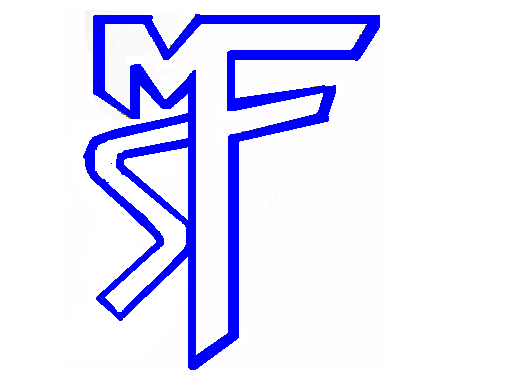 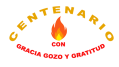 Plan PedagógicoTutorial para padres y apoderados16 de NoviembreCurso 2° A-BAsignaturaInglés Profesor Ernesto PintoObjetivoOA4: Escuchar textos orales y aplicar estrategias para apoyar la comprensión; por ejemplo: hacer predicciones; hacer conexiones con conocimientos previos; relacionar el texto con imágenes; focalizar la atención en palabras clave.OA6. Leer y demostrar comprensión de vocabulario aprendido, palabras conocidas y expresiones de uso muy frecuenteOA13. Escribir (por ejemplo: copiar o completar) palabras y oraciones simples de acuerdo a un modelo, acerca de temas conocidos o de otras asignaturas.Material para utilizar en actividadesComputador o celular con acceso a internetCuaderno de inglés, Lápiz, goma, Diccionario de InglesTutorial de actividadesEstimados Padres y Apoderados, reciban un cordial saludo. Esta semana estaremos realizando la Evaluación Formativa correspondiente a los aprendizajes del vocabulario relacionado con  there is/ there are.1)Deberán, en sus computadores o teléfonos celulares, realizar la actividad en:  https://es.liveworksheets.com/sf81957ge En esta guía interactiva, deben escuchar y:Leer para seleccionar la oración correctaEscuchar y escribir en ingles los números que escuchenEscuchar y seleccionar la opción correcta2) Autoevaluación: https://es.liveworksheets.com/se598304nv  Completa la autoevaluación y envíala a mi correo.3) Una vez terminada la ficha deben hacer clic sobre ¡Terminado! Esto abrirá una venta. Deben seleccionar enviar mis resultados a mi profesor/a.  Completar los espacios con su nombre, curso, asignatura y mi correo electrónico y enviar.  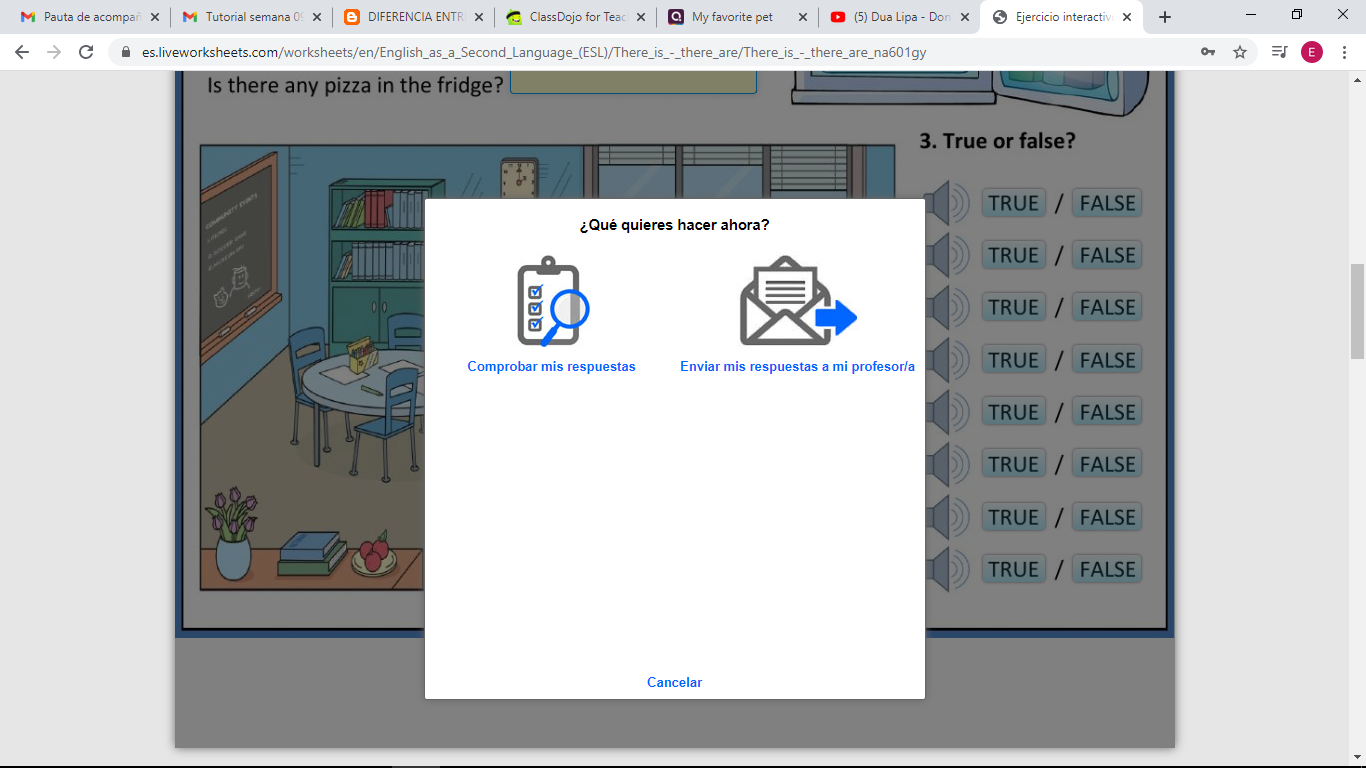 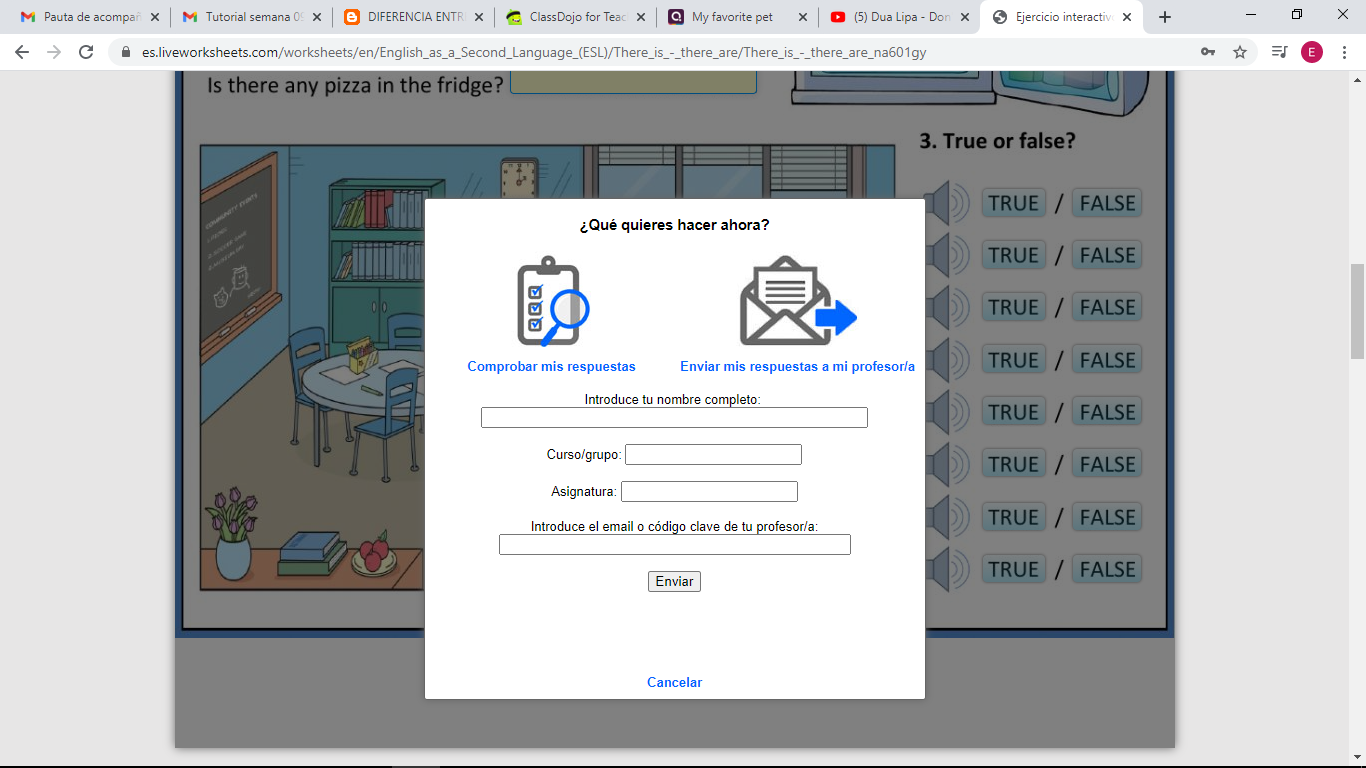 Envíen foto/pantallazo de las actividades a:  e.pinto@colegiosfnvalpo.cl   Escriban a mi correo si se les presenta algún inconveniente, para ayudarlos en el trabajo.Profesor, Ernesto Pinto                          